TOCCV1_ver5.0 Interim Position Statement: Tocilizumab for patients admitted to ICU with COVID-19 pneumonia (adults)TOCCV1_ver5.0 Interim Position Statement: Tocilizumab for patients admitted to ICU with COVID-19 pneumonia (adults)TOCCV1_ver5.0 Interim Position Statement: Tocilizumab for patients admitted to ICU with COVID-19 pneumonia (adults)TOCCV1_ver5.0 Interim Position Statement: Tocilizumab for patients admitted to ICU with COVID-19 pneumonia (adults)Patient NHS No:Trust:Patient Hospital No: *Practice Code:Patient's Initials and DoB:GP Postcode:Choose Consultant: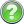 Consultant Name:  *Other Contact Details:  *Notification Email Address:  (NHSE accredited domains ONLY) Notification Email Address:  (NHSE accredited domains ONLY) Notification Email Address:  (NHSE accredited domains ONLY) Notification Email Address:  (NHSE accredited domains ONLY) Treatment Start Date:     *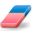      *     *Please indicate whether patient meets the following criteria:Please tick1. I confirm that the patient is an adult with SARS-CoV-2 infection*

* In the absence of a confirmed virological diagnosis, tocilizumab should only be used when a multidisciplinary team have a high level of confidence that the clinical and radiological features suggest that COVID-19 is the most likely diagnosis.* Required2. I confirm the patient has yet to receive treatment with an IL-6 inhibitor on this admission for COVID-19* Required3. I confirm intravenous tocilizumab has been prescribed** as the patient is an adult who is hospitalised and receiving dexamethasone or an equivalent corticosteroid (unless contra-indicated) *** and:

Option 1:

Has a C-reactive protein level of at least 75mg/L; AND an oxygen saturation of <92% on room air OR requirement for supplemental oxygen OR

Option 2:

The patient Is within 24-48 hours**** of commencement of respiratory support (high-flow nasal oxygen, continuous positive airway pressure (CPAP) or non-invasive ventilation, or invasive mechanical ventilation)


**The decision to treat with tocilizumab should be made by two consultants, of whom one should be experienced in respiratory support

***Patients are expected to be on a corticosteroid as the current standard of care, except where there is a strong contraindication against its use. Patients may be commenced on both a corticosteroid and tocilizumab simultaneously if deemed clinically appropriate.

****The principle is to treat patients as early as possible in their critical illness

Please select which option applies:* Required4. I confirm the patient will receive tocilizumab according to the Interim Clinical Commissioning Policy Position Statement: Tocilizumab for hospitalised patients with COVID-19 pneumonia (adults)***** and does not meet any of the exclusion criteria

***** As part of the interim clinical policy hospitals are strongly encouraged to submit data through the ISARIC 4C Clinical Characterisation Protocol (CCP) case report forms (CRFs), as coordinated by the COVID-19 Clinical Information Network (CO-CIN)* Required5. I confirm the patient will receive one infusion of 8mg/kg (max 800mg)* Required6. I confirm that the patients GP will be informed that they have received tocilizumab* Required